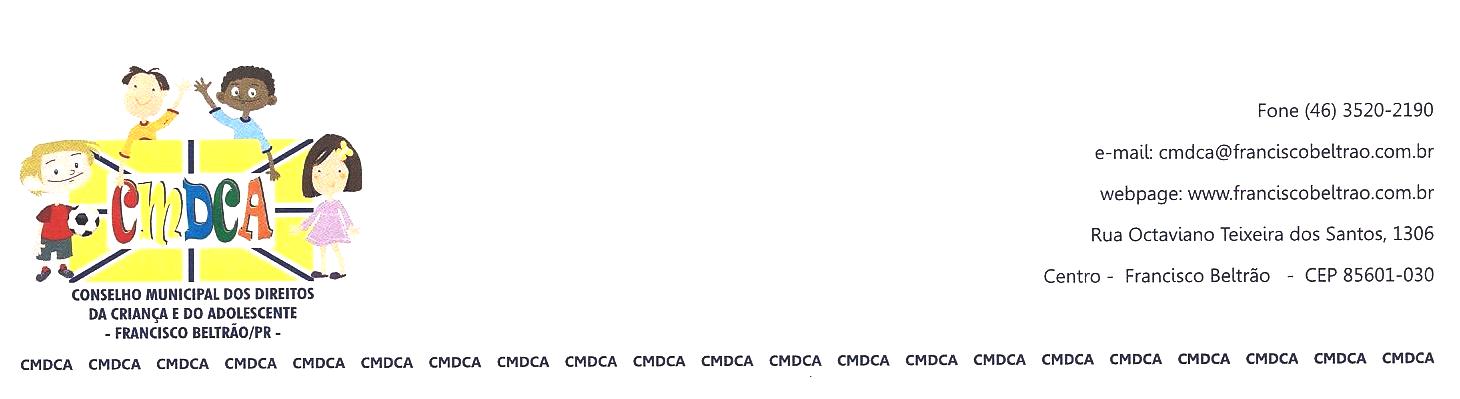 CMDCA – CONSELHO MUNICIPAL DOS DIREITOS DA CRIANÇA E DO ADOLESCENTE – FRANCISCO BELTRÃO – PRATA Nº 005/2015 - OrdináriaAos dezesseis dias do mês de junho de dois mil e quinze, às oito horas e trinta minutos reuniram-se na sala de reuniões da Secretaria Municipal de Assistência Social para reunião ordinária, os Conselheiros do CMDCA – Conselho Municipal dos Direitos da Criança e do Adolescente. Estavam presentes os Conselheiros Não Governamentais: representante, APAE Associação de Pais e Amigos dos Excepcionais – o Sr. Presidente Marcos R. Susin, e a Sra. Olenir Filepetto Martins, AMARBEM – a Sra. Maria Eliza Thomé  Conselheiros Governamentais: Creas Novo cidadão – o Sr. Sérgio Kupkowski, Secretaria Municipal de Educação a Sra. Claúdia Liston Antonietti, Secretaria Municipal de Saúde a Sra. Regiani Locateli, representante da Secretaria Municipal de Assistência Social a Sra. Andressa Bourscheit, da Secretaria Municipal de Esporte o Sr. Osmar José Úrio. Estiveram presentes representantes do Conselho Tutelar a conselheira Sra. Crimair Guedes. Estiveram também presentes representantes do NEDDIJ, a Sra. Jackeline M. C. Schneider e a Sra. Micheli Tofollo, e a representante da Associação Bom Samaritano Pug Kids a Sra. Andreia Mattei Francescon.  Não se fizeram presentes representantes da Associação dos Amigos do Clube Proerd, e o representante do Clube dos Desbravadores Pioneiros do Sudoeste. Dando início a esta reunião o presidente Marcos R. Susin deseja boas vindas a todos e iniciando a explanação nos fala sobre a visita feita a Associação Real Lince de Karatê onde houve um entendimento juntamente com os conselheiros que a Associação pode ser inscrita no CMDCA. Próxima pauta do dia é a organização de uma Comissão para fazer visita ao Centro de Integração Empresa Escola- CIEE, onde ficou definido os Conselheiros governamentais: o Sr. Osmar José Úrio Secretaria Municipal de Esporte, a Sra. Regiani Aparecida Locateli, os Conselheiros não governamentais: o Sr. Marcos R. Susin da Associação de Pais e Amigos dos Excepcionais- APAE, a Sra. Maria Elisa Thomé da AMARBEM- Associação Marrecas do Bem Estar do Menor. O Presidente Sr. Marcos R. Susin nos coloca o próximo item em pauta sobre o Edital Itaú Social que vai até o dia 15/07/2015 para enviar o projeto, o presidente nos coloca para chamar uma reunião extraordinária para fazer avaliação de qual entidade vai mandar o projeto para o Itaú Social pois apenas um projeto poderá ser enviado, então fica definido que há entrega dos projetos vai até o dia 30/06/2015 na Secretaria Municipal de Assistência Social. Outro item em pauta é sobre a Execução do Plano Decenal a Sra. Andressa nos coloca que o plano foi direcionado a criança e o adolescente, que foi uma empresa que executou e agora precisamos da autorização dos Conselheiros para fazer o repasse do dinheiro para a empresa, através do fundo Municipal da Criança e do Adolescente, todos os Conselheiros aprovaram o pagamento para a empresa. O Sr. Marcos nos fala sobre o Edital da Eleição dos Conselheiros tutelares, que foi publicado no dia 09/06/2015 no jornal, e temos um link no site da prefeitura, segundo o Sr. Marcos os Conselheiros tutelares não precisam se afastar da função para se candidatar novamente para a mesma, também que as inscrições para conselheiros tutelares vão até o dia 09/07/2015. Os Conselheiros do CMDCA deixaram bem claro que ás 40 horas semanais tem que ser cumpridas, e que no momento da inscrição tem ciência do valor ofertado para o salário. O Sr. Marcos coloca que vai ter uma reunião com o Sr. Prefeito para debater sobre o salário dos conselheiros tutelares. A Sra. Andressa coloca que está difícil para se comunicar com os conselheiros tutelares. A mesma coloca que no dia da eleição dia 04/10/2015 será convocado todos os funcionários da Assistência Social para trabalhar no processo da eleição. No dia 02/08/2015 é a prova inscrita, e no dia 09/08/2015 é a prova psicológica, encerra-se esta reunião cujas assinaturas de presença constam no Livro de Presença do CMDCA e ata, após lida e aprovada, será assinada por todos.